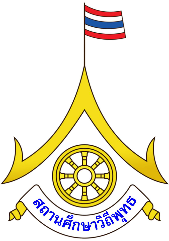 แผนการจัดการเรียนรู้ที่บูรณาการหลักธรรมทางพระพุทธศาสนา สถานศึกษาวิถีพุทธชั้นนำ รุ่นที่ ๑๑ สังกัดสำนักงานคณะกรรมการการศึกษาขั้นพื้นฐาน
ปีการศึกษา ๒๕6๓	แผนการสอนที่แสดงถึงการบูรณาการหลักธรรมในพระพุทธศาสนาสู่การเรียนรู้ร่วมกับกลุ่มสาระการเรียนรู้อื่น ๆ ในระดับชั้นใดชั้นหนึ่ง จำนวน ๑ คาบ (ยกเว้นกลุ่มสาระการเรียนรู้สังคมศึกษา ศาสนา และวัฒนธรรม) ไม่เกิน ๑ คาบ/๓ หน้ากระดาษ A4 เพื่อพิจารณาการนำไปสู่การใช้จริง และแสดงให้เห็นวิธีจัดการเรียนรู้ที่ส่งเสริมการปฏิรูปการเรียนรู้แบบ Active Learning (เย็บมุม ๑ ชุด รวม ๔ แผ่นรวมปก)แผนการจัดการเรียนรู้ 1เรื่อง  สำนวณ สุภาษิต  คำพังเพย                   	 			          หน่วยการเรียนรู้ที่ 2ชื่อหน่วยการเรียนรู้  สุภาษิต 		 	                            	           รหัสวิชา  ท21101รายวิชา ภาษาไทย   ชั้นมัธยมศึกษาปีที่ 1   ภาคเรียนที่  1   ปีการศึกษา 2562       เวลา  1  ชั่วโมงสาระสำคัญ/ความคิดรวมยอด       สำนวนที่มีใช้ในชีวิตประจำวันควรใช้ให้เหมาะกับสถานการณ์และบริบทต่างๆ เพื่อให้การสื่อสารมีประสิทธิผล และผู้ฟังหรือผู้อ่านก็จะสามารถตีความและเข้าใจสำนวนนั้นได้อย่างถูกต้องตัวชี้วัด/จุดประสงค์การเรียนรู้ตัวชี้วัดท 4.1   ม.1/6   จำแนกและใช้สำนวนที่เป็นคำพังเพยและสุภาษิตจุดประสงค์การเรียนรู้1. อธิบายความหมายของสำนวน สุภาษิต และคำพังเพยได้2. จำแนกความแตกต่างของสำนวนที่เป็นสุภาษิตและคำพังเพยได้สมรรถนะสำคัญ 	1. ความสามารถในการสื่อสาร 	2. ความสามารถในการคิด 	3. ความสมารถในการแก้ปัญหาคุณลักษณะอันพึงประสงค์1. รักชาติ ศาสนา กษัตริย์2. รักความเป็นไทย3. ใฝ่เรียนรู้4. มุ่งมั่นในการทำงานกิจกรรมการเรียนรู้	ขั้นที่ 1 นำเข้าสู่บทเรียน  	1. ครูแจ้งตัวชี้วัดชั้นปี และจุดประสงค์การเรียนรู้ให้นักเรียนทราบ 	2. ครูยกตัวอย่างสุภาษิต ที่สอดคล้องกับวิถีชีวิตชาวพุทธ เช่น ทำดีได้ดี ทำชัวได้ชั่วขั้นที่ 2 ดำเนินการสอนครูอธิบายถึงความหมายของ สุภาษิต  คำพังเพย  ครูอธิบายถึงประสบการณ์ในชีวิตคนๆหนึ่ง ตามวิถีพุทธ ประพฤติปฏิบัติตนเป็นพุทธสาสนิกชนที่ดีตามศีลธรรม อย่างเคร่งครัดครูตั้งคำถามกระตุ้นความคิด ว่าการประพฤติปฏิบัติดังนั้นตรงกับสุภาษิตใดบ้างขั้นที่3 สรุปครูและนักเรียนร่วมกันสรุปความรู้เกี่ยวกับสุภาษิต  ที่สอดคล้องกับวิถีพุทธเป็นแผนผังความคิดการวัดผลและประเมินผล1. วิธีการสังเกตพฤติกรรม2. เครื่องมือการนำเสนอผลงาน3. เกณฑ์                     3.1 ผ่านเกณฑ์การประเมิน ร้อยละ 80 ขึ้นไป3.2 ผ่านเกณฑ์คุณภาพระดับ 2 ขึ้นไป